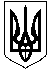 УКРАЇНАОЛЕКСАНДРІЙСЬКА РАЙОННА ДЕРЖАВНА АДМІНІСТРАЦІЯКІРОВОГРАДСЬКОЇ ОБЛАСТІВІДДІЛ ОСВІТИНАКАЗвід  05.10.2016року							№ 330м. ОлександріяПро проведення районноїспартакіади серед учнівзагальноосвітніхнавчальних закладів у 2016-2017 н.р.На виконання наказу департаменту освіти і науки Кіровоградської обласної державної адміністрації від 29 вересня 2016 року №667 «Про проведення обласної Спартакіади серед школярів загальноосвітніх навчальних закладів у 2017 році» та з метою популяризації фізичної культури і спорту, пропаганди здорового способу життя, підвищення ефективності відбору та підготовки перспективних спортсменів району до участі в обласних змаганнях школярів, НАКАЗУЮ:1. Затвердити календар проведення районної спартакіади серед учнів загальноосвітніх  навчальних закладів Олександрійського  району у 2016 - 2017 навчальному році (додається).2. З 5 жовтня  2016 року розпочати спартакіаду .3.  Директорам загальноосвітніх навчальних закладів:3.1.Організувати проведення І та ІІ етапів спартакіади у загальноосвітніх навчальних закладах;3.2.Забезпечити участь команд у  спартакіаді згідно плану роботи відділу     освіти.4.  Головному спеціалісту відділу освіти Тимченку О.А.:4.1.Здійснювати координацію проведення спартакіади загальноосвітніх навчальних закладів;4.2.У серпні 2017 року  на секційному засіданні вчителів фізичного виховання заслухати питання про підсумки проведення спартакіади загальноосвітніх навчальних закладів Олександрійського району.5.  Контроль за  виконанням даного наказу залишаю за собою.Начальник відділу освіти                                                               О.Полтавець         ЗАТВЕРДЖЕНО:                                                                                                                                                                                                                                                                                                 наказом відділу освіти                                                                                                                                             Олександрійської                                                                                                                                             райдержадміністрації                                                                                                                                             №330 від 05.10.2016р.КАЛЕНДАР проведення районної спартакіади  серед учнів загальноосвітніх навчальних закладів Олександрійського  районуу 2016-2017 навчальному році№ п\пВиди спортуТермін проведенняПрограма змаганьМісце проведенняСклад команди1. Футбол на приз Клубу «Шкіряний м’яч»ЖовтеньКомандні, за коловою системою   2004р.н.,2005р.н., 2006р.н. Зональні змаганняЗа призначенням10 чол.1. Футбол на приз Клубу «Шкіряний м’яч»ЖовтеньКомандні, за коловою системою   2004р.н.,2005р.н., 2006р. н. Фінальні змаганняЗа призначенням10 чол.2.Теніс настільнийжовтеньКомандні. Зональні змаганняЗа призначенням2х22.Теніс настільнийжовтеньКомандні. Фінальні змаганняЗа призначенням 2х23.Баскетбол (юнаки)ГруденьКомандні. За коловою системою.Зональні змаганняЗа призначенням103.Баскетбол (юнаки)ГруденьКомандні. За коловою системою. Фінальні  змаганняЗа призначенням104.Баскетбол (дівчата)ГруденьКомандні. За коловою системою.Зональні змаганняЗа призначенням104.Баскетбол (дівчата)ГруденьКомандні. За коловою системою. Фінальні  змаганняЗа призначенням105.Стрітбол (юнаки)січеньКомандні. За коловою системою.Зональні змаганняЗа призначенням65.Стрітбол (юнаки)січеньКомандні. За коловою системою. Фінальні  змаганняЗа призначенням66.Стрітбол (дівчатасіченьКомандні. За коловою системою.Зональні змаганняЗа призначенням66.Стрітбол (дівчатасіченьКомандні. За коловою системою.Зональні змаганняЗа призначенням67. Волейбол (юнаки)ЛютийКомандні. За коловою системою. Фінальні  змаганняЗа призначенням107. Волейбол (юнаки)ЛютийКомандні. За коловою системою. Фінальні  змаганняЗа призначенням108.Волейбол (Дівчата)ЛютийКомандні. За коловою системою.Зональні змаганняЗа призначенням108.Волейбол (Дівчата)ЛютийКомандні. За коловою системою.Фінальні змаганняЗа призначенням109.Футбол на кубок «Юність»КвітеньКомандні. За коловою системою.Зональні змаганняЗа призначенням69.Футбол на кубок «Юність»КвітеньКомандні. За коловою системою.Фінальні змаганняЗа призначенням610.Легкоатлетичнй кросжовтеньБіг на .За призначенням 2х211. Фізкультурно-патріотичний фестиваль школярів «Козацький гарт»Квітень  «Човниковий»біг 4х9м (х.,д.), стрибок у довжину з місця (х.,д.), перетягування канату (х), стрибки через скакалку протягом 30с (д)За призначенням6х612.Легка атлетика ТравеньБіг на 200; 400; .стрибок у довжину естафета 4х100 м. За призначенням 4х413.Спартакіада допризовної молодіТравеньБіг на ., підтягування,метання гранати, біг .За призначенням3